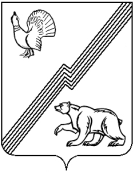 АДМИНИСТРАЦИЯ ГОРОДА ЮГОРСКАХанты-Мансийского автономного округа – Югры ПОСТАНОВЛЕНИЕот  27 февраля 2019 года 										№ 444О внесении изменения в постановление администрации города Югорска от 30.06.2014 № 3026 «Об утверждении Примерного положения об оплате труда работников муниципальных казенных учреждений города Югорска, осуществляющих хозяйственное и методическое обеспечение»В соответствии со статьями 135,144, 145 Трудового кодекса Российской Федерации, постановлением администрации города Югорска от 28.12.2018 № 3618 «Об увеличении фондов оплаты труда муниципальных учреждений города Югорска»: 1. Внести в приложение к постановлению администрации города Югорска от 30.06.2014 № 3026 «Об утверждении Примерного положения об оплате труда работников муниципальных казенных учреждений города Югорска, осуществляющих хозяйственное и методическое обеспечение» (с изменениями от 17.03.2015 № 1613, от 08.06.2015 № 2267, от 24.05.2016                 № 1120, от 14.06.2016 № 1347, от 28.12.2017 № 3350, от 25.07.2018 № 2096, от 20.11.2018                 № 3176) изменение, изложив приложение к Примерному положению об оплате труда работников муниципальных казенных учреждений города Югорска, осуществляющих хозяйственное и методическое обеспечение в новой редакции (приложение). 2. Руководителям муниципальных казенных учреждений внести соответствующие изменения в локальные нормативные акты, устанавливающие систему оплаты труда,                            с соблюдением требований действующего законодательства.3. Расходы, связанные с реализацией настоящего постановления, осуществлять                         в пределах утвержденных бюджетных ассигнований и средств, поступающих от приносящей доход деятельности.4. Опубликовать постановление в официальном печатном издании города Югорска                  и разместить на официальном сайте органов местного самоуправления города Югорска.5. Настоящее постановление вступает в силу после его официального опубликования              и распространяется на правоотношения с 01.01.2019.6. Контроль за выполнением постановления возложить на заместителя главы города Югорска Т.И. Долгодворову.Глава города Югорска                                                                                               А.В. БородкинПриложениек постановлениюадминистрации города Югорскаот   27 февраля 2019 года  №  444Приложениек Примерному положению об оплате труда работников муниципальныхказенных учреждений города Югорска, осуществляющих хозяйственное и методическое обеспечениеТаблица 1Профессиональные квалификационные группы общеотраслевых должностей руководителей, специалистов и служащихТаблица 2Профессиональные квалификационные группы общеотраслевых профессий рабочихТаблица 3Должности служащих, не отнесенные к квалификационным группам№ п/пКвалификационные уровниДолжности, отнесенные к квалификационным уровнямДолжностной оклад,рублей1.Профессиональная квалификационная группа «Общеотраслевые должности служащих первого уровня»Профессиональная квалификационная группа «Общеотраслевые должности служащих первого уровня»Профессиональная квалификационная группа «Общеотраслевые должности служащих первого уровня»1.1.1 квалификационный уровеньМашинистка, секретарь-машинистка, архивариус, делопроизводитель, кассир, секретарь, экспедитор5 8812.Профессиональная квалификационная группа«Общеотраслевые должности служащих второго уровня»Профессиональная квалификационная группа«Общеотраслевые должности служащих второго уровня»Профессиональная квалификационная группа«Общеотраслевые должности служащих второго уровня»2.1.1 квалификационный уровеньАдминистратор, инспектор по кадрам, диспетчер, техник, техник- технолог, товаровед, художник, секретарь руководителя, помощник оперативного дежурного6 6652.2.2 квалификационный уровеньЗаведующий канцелярией, заведующий архивом, заведующий складом, заведующий хозяйством; Должности служащих первого квалификационного уровня, по которым устанавливается производное должностное наименование «Старший»;Должности служащих первого квалификационного уровня, по которым устанавливается II внутридолжностная категория 6 9262.3.3 квалификационный уровеньЗаведующий производством (шеф-повар), заведующий столовой, начальник хозяйственного отдела, производитель работ (прораб), оперативный дежурный; Должности служащих первого квалификационного уровня, по которым устанавливается I внутридолжностная категория7 3182.4.4 квалификационный уровеньМастер участка (включая старшего), механик, начальник автоколонны;Должности служащих первого квалификационного уровня, по которым может устанавливаться производное должностное наименование «ведущий»7 5792.5.5 квалификационный уровеньНачальник гаража, начальник (заведующий) мастерской, начальник смены, начальник цеха, старший оперативный дежурный7 8393.Профессиональная квалификационная группа«Общеотраслевые должности служащих третьего уровня»Профессиональная квалификационная группа«Общеотраслевые должности служащих третьего уровня»Профессиональная квалификационная группа«Общеотраслевые должности служащих третьего уровня»3.1.1 квалификационный уровеньБухгалтер, бухгалтер-ревизор, документовед, инженер-программист, инженер; инженер-технолог, инженер-программист, инженер-электроник, инженер-энергетик, специалист                       по кадрам, специалист по охране труда, юрисконсульт, менеджер, экономист, эксперт 8 1013.2.2 квалификационный уровеньДолжности служащих первого квалификационного уровня, по которым может устанавливаться II внутридолжностная категория или производное должностное наименование «старший»8 4943.3.3 квалификационный уровеньДолжности служащих первого квалификационного уровня, по которым может устанавливаться I внутридолжностная категория  9 0163.4.4 квалификационный уровеньДолжности служащих первого квалификационного уровня, по которым может устанавливаться производное должностное наименование «ведущий»9 5383.5.5 квалификационный уровеньГлавный специалист (в отделах, отделениях, лабораториях, мастерских), заместитель главного бухгалтера, заместитель начальника отдела 9 9304.Профессиональная квалификационная группа«Общеотраслевые должности служащих четвертого уровня»Профессиональная квалификационная группа«Общеотраслевые должности служащих четвертого уровня»Профессиональная квалификационная группа«Общеотраслевые должности служащих четвертого уровня»4.1.1 квалификационный уровеньНачальник отдела кадров, начальник планово-экономического отдела, начальник юридического отдела,руководитель службы охраны труда10 1914.2.2 квалификационный уровеньГлавный (механик, диспетчер, конструктор, сварщик, технолог, энергетик, эксперт, аналитик)10 7154.3.3 квалификационный уровеньДиректор (начальник, заведующий) организации (учреждения), в том числе филиала, другого обособленного  структурного подразделения12 805№ п/пКвалификационные уровниДолжности, отнесенные к квалификационным уровнямДолжностной оклад,рублей1.Профессиональная квалификационная группа «Общеотраслевые профессии рабочих первого уровня»Профессиональная квалификационная группа «Общеотраслевые профессии рабочих первого уровня»Профессиональная квалификационная группа «Общеотраслевые профессии рабочих первого уровня»1.1.1 квалификационный уровеньДворник, гардеробщик, грузчик, курьер, кассир билетный, кастелянша,  контролер-кассир, рабочий по благоустройству, уборщик служебных помещений, уборщик производственных помещений, сторож  (вахтер)5 2282.Профессиональная квалификационная группа «Общеотраслевые профессии рабочих второго уровня»Профессиональная квалификационная группа «Общеотраслевые профессии рабочих второго уровня»Профессиональная квалификационная группа «Общеотраслевые профессии рабочих второго уровня»2.1.1 квалификационный уровеньСлесарь по ремонту автомобилей, слесарь – электрик по ремонту электрооборудования, водитель автомобиля, тракторист – машинист,  рабочий по комплексному обслуживанию  и ремонту зданий, озеленитель, рабочий зеленого хозяйства6 4032.2.2 квалификационный уровеньВодитель пожарной машины, машинист экскаватора.Наименования профессий рабочих, по которым предусмотрено присвоение 6 и 7 квалификационных разрядов в соответствии с Единым тарифно-квалификационным справочником работ и профессий рабочих7 0552.3.3 квалификационный уровеньНаименования профессий рабочих, по которым предусмотрено присвоение 8 квалификационного разряда в соответствии с Единым тарифно-квалификационным справочником работ и профессий рабочих7 3172.4.4 квалификационный уровеньНаименования профессий рабочих, предусмотренных 1-3 квалификацион-ными уровнями настоящей профессиональной квалификационной группы, выполняющих важные (особо важные  и ответственные (особо ответственные работы)7 971№ п/пНаименование должностиДолжностной оклад,рублей1.Руководитель контрактной службы, контрактный управляющий10 1912.Старший методист9 8003.Ведущий методист9 5384.Методист8 6235.Специалист по закупкам8 101